EXERCICE 2 : Rôle du microbiote dans la sensibilité au stress A partir de l’exploitation des documents et de vos connaissances préciser si l’hypothèse d’une action du microbiote sur la sensibilité à des agents stresseurs peut être validée. Un schéma fonctionnel est attendu en guise de bilan. Vous organiserez votre réponse selon une démarche de votre choix intégrant des données issues des documents et les connaissances complémentaires nécessaires.Document 1 : Résultats d’expériences chez des rats stressés et non stressés. Un animal axénique est un animal né et élevé en conditions stériles. Il est donc dépourvu de microbiote intestinal. Un animal conventionnel est un animal né et élevé en conditions non stériles. Il possède donc un microbiote intestinal diversifié. L'examen neurologique fonctionnel des rats conventionnels et axéniques à l'adolescence et à l'âge adulte n'a révélé aucune différence. Les documents a et b présentent les résultats d’expériences menées sur des rats conventionnels et des rats axéniques de même lignée. Les données sont des moyennes sur des lots de rats La valeur de « p » traduit la significativité statistique, c'est-à-dire la probabilité que le résultat ne soit pas dû au hasard. Le seuil habituellement retenu (p < 0,05) signifie qu’il y a 5 chances sur 100 que  le résultat soit dû au simple hasard.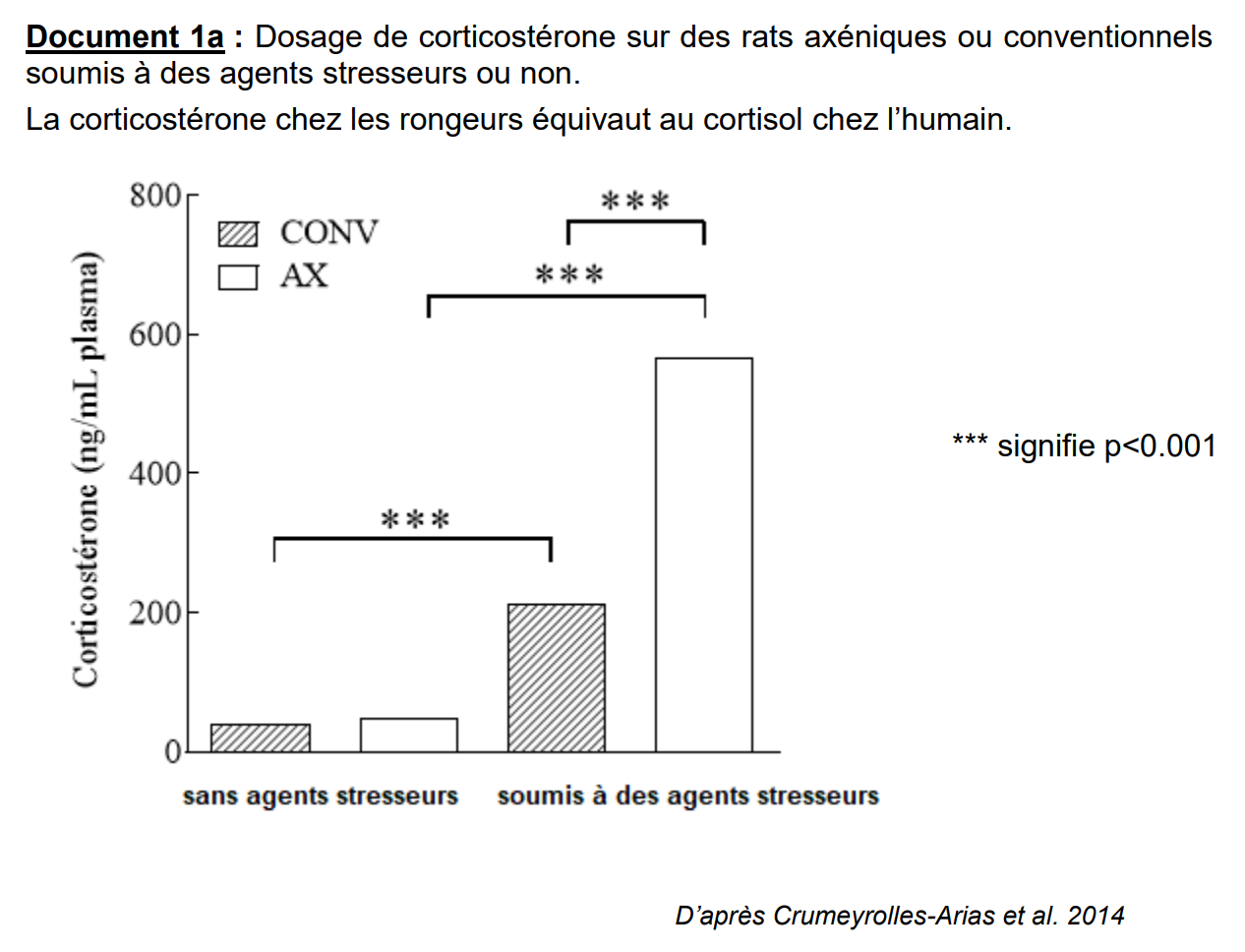 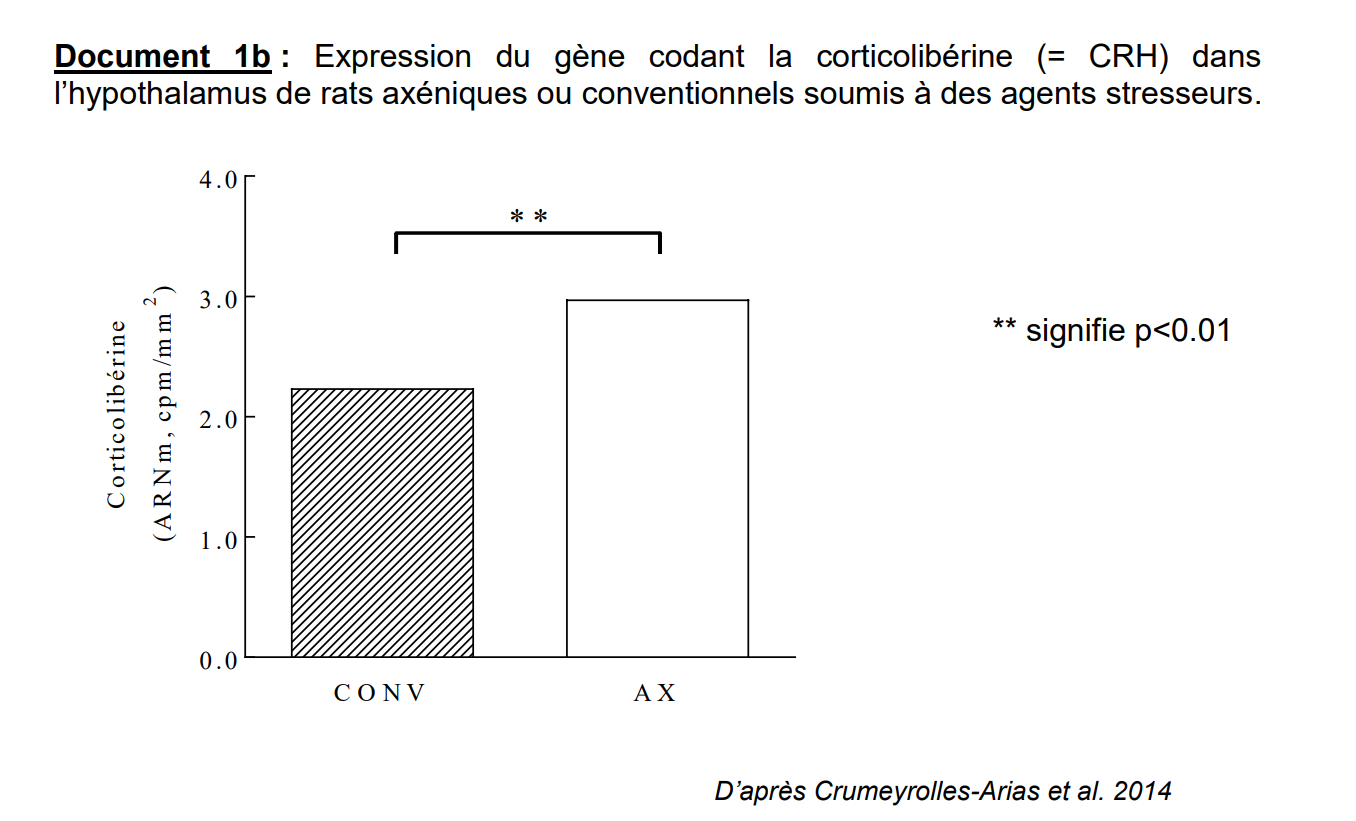 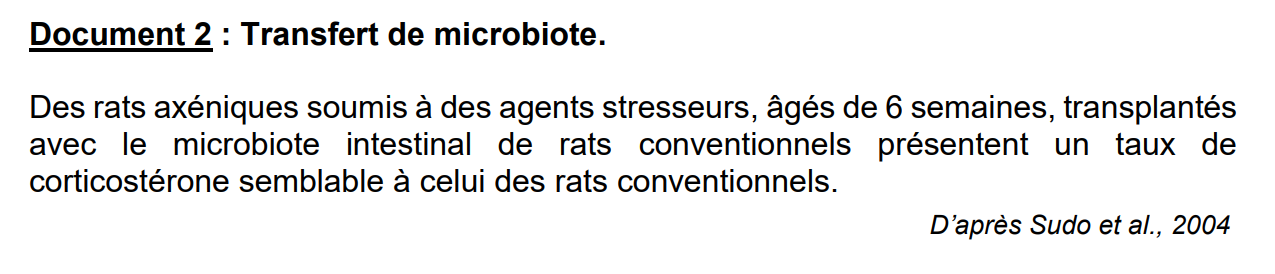 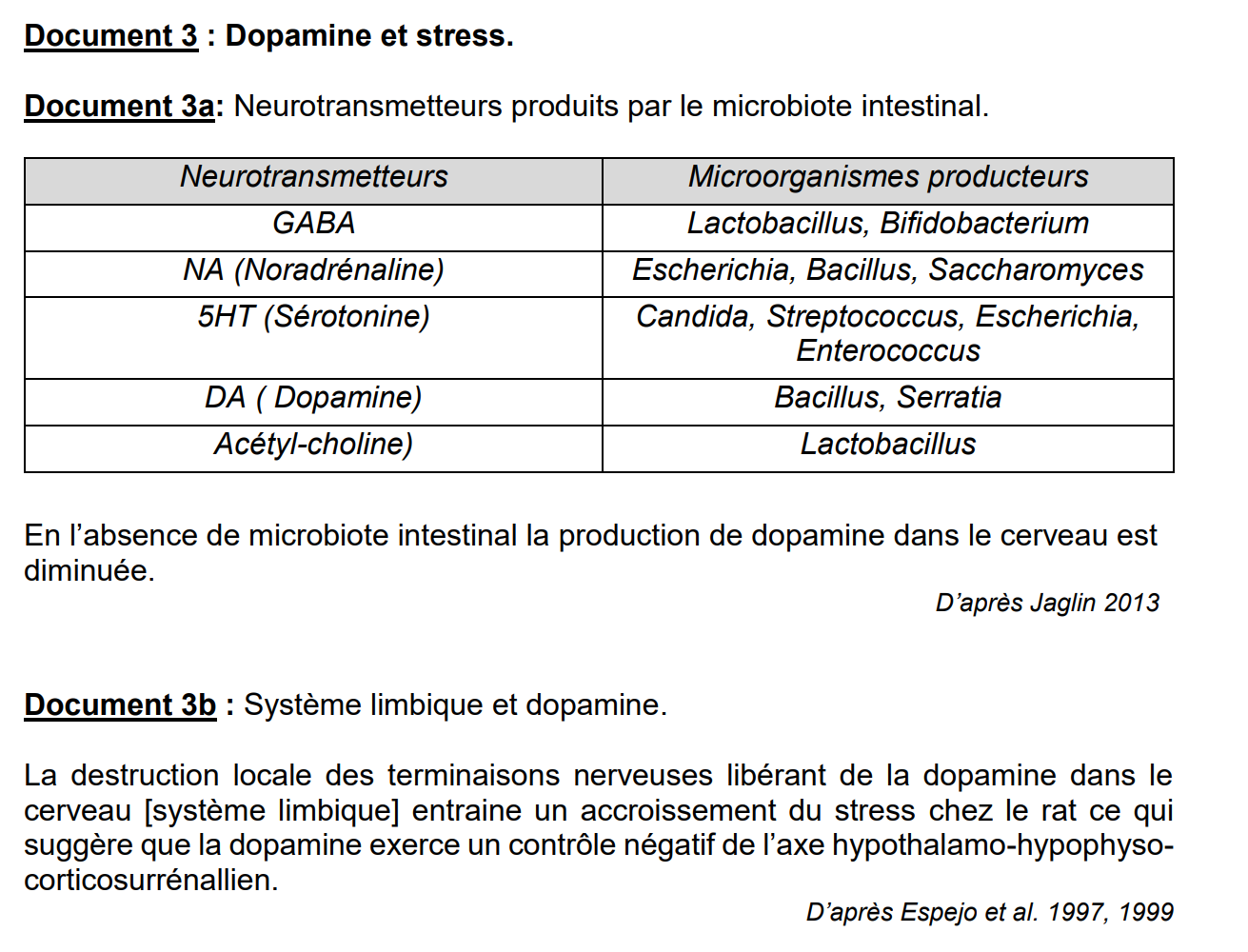 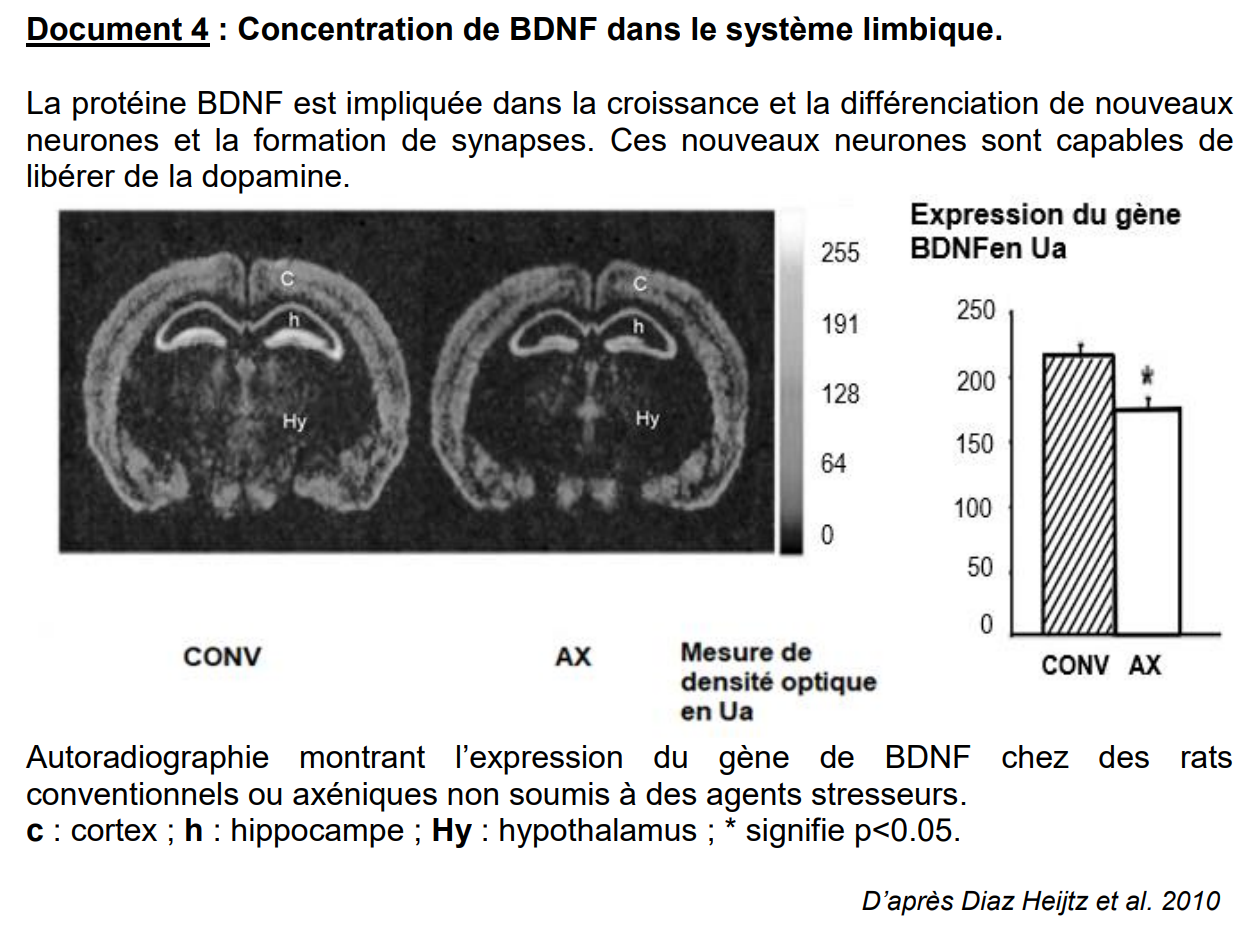 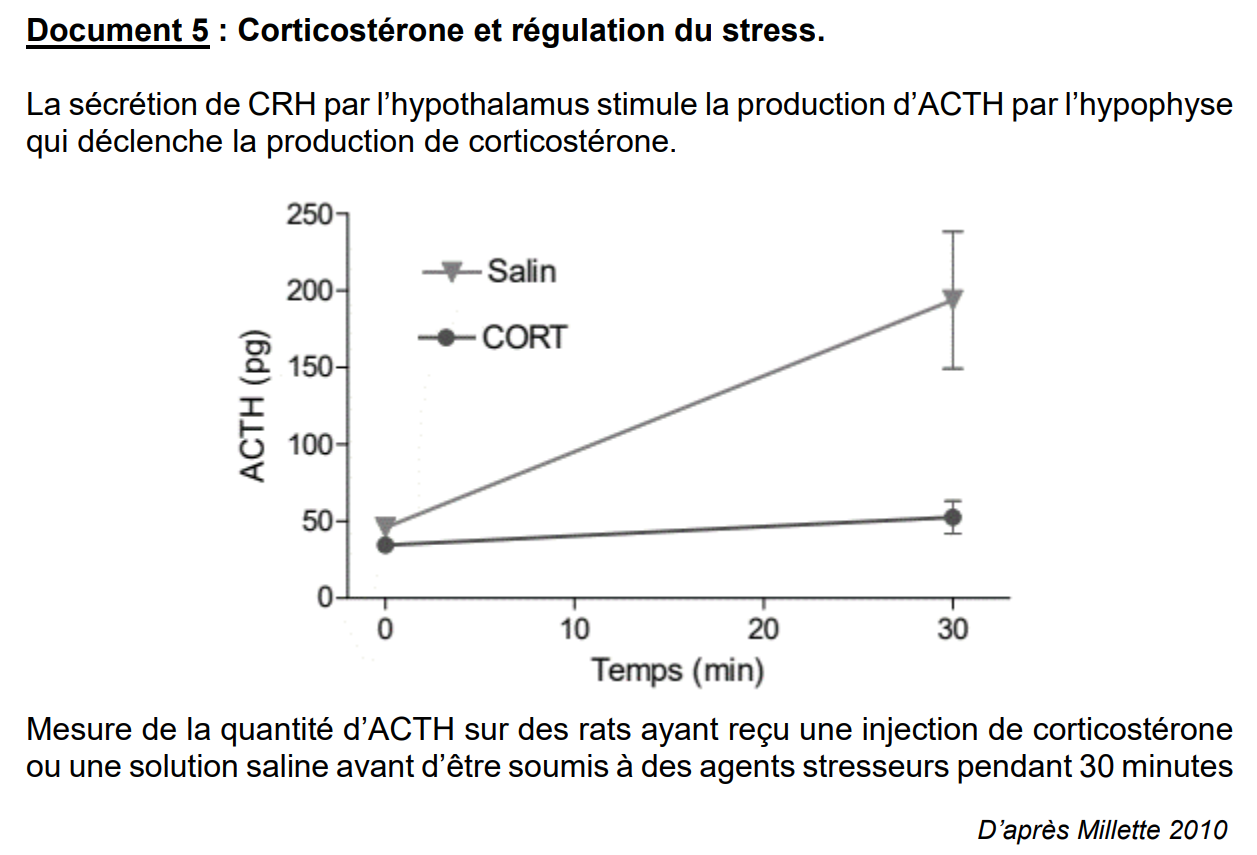 